Please fill in the following data: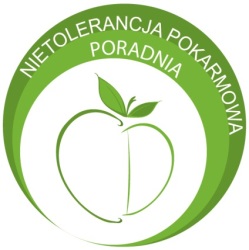 Please mark the symptoms appearing in the table below and / or enter others in the free places.Please fill out the following fields regarding gastrointestinal work carefullyHas any diet been used for the last year (eg gluten-free, dairy-free, low-calorie, protein, vegetarian)? If so, please complete the following information:Please keep a nutritional journal for 3 consecutive days (preferably including one weekend day - holiday, free from work) to assess nutrition.DAY 1, date and day of the week:
The hour that you got up:
The hour that you go to bed:Frame of mind:DAY 2, date and day of the week:
The hour that you got up:
The hour that you go to bed:DAY 3, date and day of the week:
The hour that you got up:
The hour that you go to bed:Frame of mind: Thank you for filling up the questionnaire! Name, SurnamePESELAddressAddressCurrent body mass / heightSkype login (it concerns online consultations)Skype login (it concerns online consultations)Skype login (it concerns online consultations)Skype login (it concerns online consultations)Phone, e-mail addressnr tel.:e-mail:Phone, e-mail addressnr tel.:e-mail:Reason and purpose of the visitReason and purpose of the visitPhone, e-mail addressnr tel.:e-mail:Phone, e-mail addressnr tel.:e-mail:Physical activity (type of activity, number of hours per day and during the week)Physical activity (type of activity, number of hours per day and during the week)What do you expect from a dietitian?What do you expect from a dietitian?Chronic diseases (Hashimoto, diabetes, atherosclerosis, other)Chronic diseases (Hashimoto, diabetes, atherosclerosis, other)Chronic diseases (Hashimoto, diabetes, atherosclerosis, other)Chronic diseases (Hashimoto, diabetes, atherosclerosis, other)Drugs and supplements (type, company, dose, how long used)Drugs and supplements (type, company, dose, how long used)Drugs and supplements (type, company, dose, how long used)Drugs and supplements (type, company, dose, how long used)Food allergies (childhood / current)Food allergies (childhood / current)Food allergies (childhood / current)Food allergies (childhood / current)Are there any problems with thyroid gut, intestines, allergies, obesity, cancer, etc. among close relatives?Are there any problems with thyroid gut, intestines, allergies, obesity, cancer, etc. among close relatives?Are there any problems with thyroid gut, intestines, allergies, obesity, cancer, etc. among close relatives?Are there any problems with thyroid gut, intestines, allergies, obesity, cancer, etc. among close relatives?For woman: the menstrual period: is it regular/ painful/    For woman: the menstrual period: is it regular/ painful/    For woman: the menstrual period: is it regular/ painful/    For woman: the menstrual period: is it regular/ painful/    What is your lifestyle - how many hours do you sleep, how many hours do you work, what do you do in your free time, how do you spend weekends, do you cook at home or eat in the city?What is your lifestyle - how many hours do you sleep, how many hours do you work, what do you do in your free time, how do you spend weekends, do you cook at home or eat in the city?What is your lifestyle - how many hours do you sleep, how many hours do you work, what do you do in your free time, how do you spend weekends, do you cook at home or eat in the city?What is your lifestyle - how many hours do you sleep, how many hours do you work, what do you do in your free time, how do you spend weekends, do you cook at home or eat in the city?Stimulants - do you drink alcohol (how often), coffee (what kind, how often, with milk or sugar), energy drinks (how much, how often)? Do you smoke cigarettes (how many during the day, how many years)?Stimulants - do you drink alcohol (how often), coffee (what kind, how often, with milk or sugar), energy drinks (how much, how often)? Do you smoke cigarettes (how many during the day, how many years)?Stimulants - do you drink alcohol (how often), coffee (what kind, how often, with milk or sugar), energy drinks (how much, how often)? Do you smoke cigarettes (how many during the day, how many years)?Stimulants - do you drink alcohol (how often), coffee (what kind, how often, with milk or sugar), energy drinks (how much, how often)? Do you smoke cigarettes (how many during the day, how many years)?Do you reach for sweets after a meal? What kind?Do you reach for sweets after a meal? What kind?Do you reach for sweets after a meal? What kind?Do you reach for sweets after a meal? What kind?Do you feel sleepy / sleeping after a meal?Do you feel sleepy / sleeping after a meal?Do you feel sleepy / sleeping after a meal?Do you feel sleepy / sleeping after a meal?Do you get rested / refreshed in the morning?Do you get rested / refreshed in the morning?Do you get rested / refreshed in the morning?Do you get rested / refreshed in the morning?Do you often get sick / catch a cold?Do you often get sick / catch a cold?Do you often get sick / catch a cold?Do you often get sick / catch a cold?What is your motivation to take on changes in nutrition (scale from 1 to 10)?What is your motivation to take on changes in nutrition (scale from 1 to 10)?What is your motivation to take on changes in nutrition (scale from 1 to 10)?What is your motivation to take on changes in nutrition (scale from 1 to 10)?SYMPTOMSHow often (ex. once a week)SYMPTOMSHow often (ex. once a week)recurrent conjunctivitis cariesexcessive sweatingface swellingheadachecatarrhmigrainesinus inflammationinsomnia / sleep problemsskin blemishesfearspruritusdepressiondry skinchronic  fatigueacnepostprandial sleepinessgray complexionproblems with concentrationthe fragility of hair and nailsabdominal paindark circles under the eyesheartburnmuscle paindiarrheajoint swellingconstipationbone and joint painabdominal flatulenceabundant menstruationdyspepsiapremenstrual syndromeirritable bowel syndromemenstrual cycle disorderweight problemsbreast cysts, uteruswater retention in the bodypalpitationschronic coughmemory problemsHave you got a problem with diarrhea or constipation? Flatulence after a meal (I have, I do not have, how often do they appear, what products are appearing on)The smell of stool is unpleasant and irritating (yes, no, what smell - sour, metallic, sulfuric, smelly, different)Stool color (brown, green, light, yellow, other)Blood in the stool (yes, no, was in the past)

I have "shooting" stools (yes, no, by what products)After meals, I feel heaviness on the stomach (yes, no, on what products / meals)How often antibiotics are takenGastric ulcers, inflammation of the intestines / stomach (they are, they were, was in the past)Nausea, vomiting (yes, no)Type of diet used
(name of the diet, whether it was arranged with the help of a specialist, what was the motivation)The period when the diet was used
(since when, till when)Time of consumptionType of meal and place of consumptionProducts / mealsQuantityTime of consumptionTime of consumptionType of meal and place of consumptionType of meal and place of consumptionProducts / mealsQuantityQuantityFrame of mind:Frame of mind:Time of consumptionTime of consumptionType of meal and place of consumptionProducts / mealsQuantity